PavanAtmajAgaccha Ragam: Nattai (36th Mela janya ragam)https://en.wikipedia.org/wiki/Nata_(raga)                 ARO:    S R3 G3 M1 P D3 N3 S           ||                AVA:    S N3  P M1 G3 M R3 S          ||Talam: Khanda Chapu (Jhampa)Composer: DikshitarVersion: Ram KaushikLyrics / Meaning Courtesy: (Guru Guha Vaibham)Youtube Class: https://www.youtube.com/watch?v=OvS7VzLajaA Audio MP3 Class: http://www.shivkumar.org/music/pavanatmaja-nata-dikshitar-class.mp3 PallavipavanAtmajAgaccha pari-pUrNa svacchaparamAtma puccha pAhi mAM jaya jayaAnupallavinava vyAkaraNa nipuNa nava vidhAntaHkaraNaSiva rAma hari kRshNa SrI guru guha smaraNacaraNamkapaTa vAnara vEsha kAvya nATaka tOshakapi yUtha paripOsha kamanIya bhAshaapagatAkhila dOsha hata rAkshasASEshaupanishatpada ghOsha udita mitra dvEshaMadhyama kAla sAhityam:abhi-rUpa maNi bhUsha ripu jaya bala viSEshajapa samAdhyabhilAsha aparimita santOshaMeaning Courtesy: (Guru Guha Vaibham, and ChatGPT (with edits))Pallavi: It invokes Pavanatmaja (Hanuman), the son of the wind, asking him to come and protect the singer. "Pavana-Atmaja-Agaccha" means "Son of the Wind, come"; "Pari-Purna Svaccha Paramatma" refers to the pure, complete supreme soul; and "Puccha Pahi Mam Jaya Jaya" is a call for protection and victory.Anupallavi: This section refers to Hanuman's profound knowledge of grammar and philosophy, invoking the names of Shiva, Rama, Krishna, and Guru Guha (a name for Kartikeya, another son of Shiva) in a devotional context.Charanam: This part depicts Hanuman's deceptive monkey form, his role in the epic Ramayana, his eloquence, and his freedom from all flaws. It also describes his triumph over demons, his mastery of the Upanishads, and his eternal contentment and desire for meditation and chanting.Sahityam: P: pavanAtmajAgaccha pari-pUrNa svacchaMeaning:  pavana-Atmaja - O son of Vayu (the God of wind)!Agaccha - Come!pari-pUrNa - O Complete one!svaccha - O Pure one!Sahityam: paramAtma puccha pAhi mAM jaya jayaMeaning: parama-Atma puccha - O Ultimate embodiment of the supreme being!pAhi mAM - Protect me!jaya jaya - Victory to you! Victory to you!Sahityam: A: nava vyAkaraNa nipuNa nava vidhAntaHkaraNaMeaning: nava vyAkaraNa nipuNa - O expert in the nine grammar books!nava vidha-antaHkaraNa - O one with the nine-fold (devotion in your) heart,Sahityam: Siva rAma hari kRshNa SrI guru guha smaraNaMeaning: O one evoked by (remembered by – Smarana) Shiva, Rama, Vishnu (Hari Sri Krishna) and Sri Guruguha!Sahityam: C: kapaTa vAnara vEsha kAvya nATaka tOshaMeaning: kapaTa vAnara vEsha - O one in the deceptive form of a monkey!kAvya nATaka tOsha - O one pleased with poetry and drama!Sahityam: kapi yUtha paripOsha kamanIya bhAshaMeaning: kapi yUtha paripOsha - O nourisher of the Vanara army!kamanIya bhAsha - O one of eloquent, beautiful speech!Sahityam: apagatAkhila dOsha hata rAkshasASEshaMeaning: apagata-akhila dOsha - O one who has removed all defects!hata rAkshasa-aSEsha - O one who killed all the Rakshasas!Sahityam: upanishatpada ghOsha udita mitra dvEshaMeaning: upanishad-pada ghOsha - O one proclaimed in the words of the Upanishads!udita mitra dvEsha - O adversary of the rising sun!Sahityam: abhi-rUpa maNi bhUsha ripu jaya bala viSEshaMeaning: abhi-rUpa maNi bhUsha - O one adorned with lovely jewels!ripu jaya bala viSEsha - O one who has ( and gives) strength for victory over enemies!Sahityam: japa samAdhyabhilAsha aparimita santOshaMeaning:  japa samAdhi-abhilAsha - O one who desires Japa(chanting of names) and Samadhi (meditative trance),aparimita santOsha - O one with unlimited bliss!PallavipavanAtmajAgaccha pari-pUrNa svacchaparamAtma puccha pAhi mAM jaya jayaSahityam: P: pavanAtmajAgaccha pari-pUrNa svacchaMeaning:  pavana-Atmaja - O son of Vayu (the God of wind)!Agaccha - Come!pari-pUrNa - O Complete one!svaccha - O Pure one!P M     P   ;   M   ||  G P    mr S S   ||  ; sr    , s R S   ||  sr G    M  P ;    ||Pava    nA-   tma     jA-    ga- - ccha   pari-  pU-rNa   sva-    ccha - - P M     P   ;   M   ||  G P    mr S S   ||   ; sr    S R S   ||  sr G    M  P ;    ||Pava    nA-   tma     jA-    ga- - ccha   pari-  pU-rNa   sva-    ccha - - Sahityam: paramAtma puccha pAhi mAM jaya jayaMeaning: parama-Atma puccha - O Ultimate embodiment of the supreme being!pAhi mAM - Protect me!jaya jaya - Victory to you! Victory to you!; gm     ,  p N P    ||  G P    mr S S   ||   P ;  pm  r S ,    ||  S S   N S  ;   || pm pm      r s    n s  g m  ||  Para     mA-tma    pu-     ccha- -        pA  hi- mAM-    jaya  jaya –     pavanava nava jaya jayaP M     Pnp   M   ||  G P    mr S S   ||   ; sr    S R S   ||  sr G    M  P ;    ||Pava    nA-   tma     jA-    ga- - ccha   pari-  pU-rNa   sva-    ccha - - ; gm       pn sn P    ||  G P    mr S S   ||   P ;  pm  r S ,    ||  S S   N S  ;   || sn pm      pm    r s  g m  ||  Para     mA-- tma    pu-     ccha- -        pA  hi- mAM-    jaya  jaya –    pavanava nava jaya jayaP M     Pnp   M   ||  G P    mr S S   ||   ; sr    S R S   ||  sr G    mpN P    ||Pava    nA-   tma     jA-    ga- - ccha   pari-  pU-rNa   sva-    ccha - - Anupallavinava vyAkaraNa nipuNa nava vidhAntaHkaraNaSiva rAma hari kRshNa SrI guru guha smaraNaSahityam: A: nava vyAkaraNa nipuNa nava vidhAntaHkaraNaMeaning: nava vyAkaraNa nipuNa - O expert in the nine grammar books!nava vidha-antaHkaraNa - O one with the nine-fold (devotion in your) heart,; s s    , M , mg  ||  mg mg gp mg S  ||  ; s s     , s M , || mg G– M  P  P    ||nava     vyAka-     ra- Na- ni- pu-Na     nava   vidhAn taH--   ka ra NaSahityam: Siva rAma hari kRshNa SrI guru guha smaraNaMeaning: O one evokes/evoked by (remembered by – Smarana) Shiva, Rama, Vishnu (Hari Sri Krishna) and Sri Guruguha!; gm   , p N P   || , pN    sr G M   ||  R ;   snP mg || G ;  gpM rS, S   ||  Siva   rA- ma     hari   kR-- shNa SrI  gu-ru gu-  ha- sma- ra-  Na; gm   , p N P   || , pN    sr G M   ||  R ;   snP M  || G ;  gpM rs  gm   ||  Siva   rA- ma     hari   kR-- shNa SrI  gu-ru gu-  ha- sma- ra-  NaP M     P ;     M   ||  G P    mr S S   ||   ; sr    S R S   ||  sr G    M  P ;    ||Pava    nA-   tma     jA-    ga- - ccha   pari-  pU-rNa   sva-    ccha - - ; gm       pn sn P    ||  G P    mr S S   ||   P ;  pm  r S ,    ||  S S   N S  ;   || sn pm      pm    r s  g m  ||  Para     mA-- tma    pu-     ccha- -        pA  hi- mAM-    jaya  jaya –    pavanava nava jaya jayaP M     Pnp   M   ||  G ;     ;  ;   ;    ||   mgpm gm rs R   ||  ; ;    S ;  ;     ||Pava    nA-   tma     jA-    -  -   -         - -  - -  - -   -  -       - -    - - - caraNamkapaTa vAnara vEsha kAvya nATaka tOshakapi yUtha paripOsha kamanIya bhAshaapagatAkhila dOsha hata rAkshasASEshaupanishatpada ghOsha udita mitra dvEshaSahityam: C: kapaTa vAnara vEsha kAvya nATaka tOshaMeaning: kapaTa vAnara vEsha - O one in the deceptive form of a monkey!kAvya nATaka tOsha - O one pleased with poetry and drama!; s s   , p - M ;   || mg gp  mr S  S  || ; ;   ;  ;   ;   ||  Kapa Ta vA      na- ra-  vE- - sha ; s s   , p - M ;   || mg gp  mr S  S  || ; S    S – S R   ||  rs – S   sr G M ||  Kapa Ta vA      na- ra-  vE- - sha  kA  vya nA-       Ta-  ka tO- -shaP-s s   , p - M ;   || mg gp  mr S  S  || ; S    S – S R   ||  rs – S   sr G M ||   Kapa Ta vA      na- ra-  vE- - sha   kA  vya nA-       Ta-  ka tO- -shaSahityam: kapi yUtha paripOsha kamanIya bhAshaMeaning: kapi yUtha paripOsha - O nourisher of the Vanara army!kamanIya bhAsha - O one of eloquent, beautiful speech!P-gm   P N P    || mg gp mr S  S   ||; s s    , s R S    ||  snN    ; S ;   ||   Kapi yU-tha    pa-  ri- pO-- sha    kama  nI-  ya     bhA-   - sha- - ; -s s   , p - M ;   || mg gp  mr S  S  || ; S    S – S R   ||  rs – S   sr G M ||   Kapa Ta vA      na- ra-  vE- - sha   kA  vya nA-       Ta-  ka tO- -shaP-gm   pn sn P    || mg gp mr S  S   ||; s s    , s R S    ||  snN    ; S ;   ||   Kapi yU--  tha    pa-  ri- pO-- sha   kama  nI-  ya     bhA-   - sha- - Sahityam: apagatAkhila dOsha hata rAkshasASEshaMeaning: apagata-akhila dOsha - O one who has removed all defects!hata rAkshasa-aSEsha - O one who killed all the Rakshasas!; mm    , m mg G  || M P  pm N P  || ; gm   , P , pn || snP   pdN S   ||   A pa    ga  tA- -     khila dO- - sha   hata   rA ksha- sA-  SE-- shaSahityam: upanishatpada ghOsha udita mitra dvEshaMeaning: upanishad-pada ghOsha - O one proclaimed in the words of the Upanishads!udita mitra dvEsha - O adversary of the rising sun!; s s   , s   S R || r s  S   sr G  M  || rmrr  sn  P  ;  || mr gp  mr S S  ||  Upa   ni sha-  tpa-da ghO-  sha  u- di- ta- mi-    tra- - -  dvE- sha; s s   , s   S R || S  S   sr G  M  || rmrr  sn  P  ;  || mr gp  mr S S  ||  Upa   ni sha-  tpa-da ghO-  sha u- di- ta- mi-    tra- - -  dvE- shaMadhyama kAla sAhityam:abhi-rUpa maNi bhUsha ripu jaya bala viSEshajapa samAdhyabhilAsha aparimita santOshaSahityam: abhi-rUpa maNi bhUsha ripu jaya bala viSEshaMeaning: abhi-rUpa maNi bhUsha - O one adorned with lovely jewels!ripu jaya bala viSEsha - O one who has ( and gives) strength for victory over enemies!s   s   P    p – m p   N     p   ||   m p g m   p n   p  S   s    ||  ;  ;    ;  ;   ;   ||abhi-rU  pa   maNi bhUsha    ripu jaya  bala vi SE shaSahityam: japa samAdhyabhilAsha aparimita santOshaMeaning:  japa samAdhi-abhilAsha - O one who desires Japa(chanting of names) and Samadhi (meditative trance),aparimita santOsha - O one with unlimited bliss!p n   p  s     n  s -    s   r g  m  ||  p s  n p   m- n p  m r s   || japa samA- dhya bhilA-sha      a parimi  ta  san-tO-shaP M     P ;     M   ||  G P    mr S S   ||   ; sr    S R S   ||  sr G    M  P ;    ||Pava    nA-   tma     jA-    ga- - ccha   pari-  pU-rNa   sva-    ccha - - ; gm       pn sn P    ||  G P    mr S S   ||   P ;  pm  r S ,    ||  S S   N S  ;   || sn pm      pm    r s  g m  ||  Para     mA-- tma    pu-     ccha- -        pA  hi- mAM-    jaya  jaya –    pavanava nava jaya jayaP M     Pnp   M   ||  G ;     ;  ;   ;    ||   mgpm gm rs R   ||  ; ;    S ;  ;     ||Pava    nA-   tma     jA-    -  -   -         - -  - -  - -   -  -       - -    - - - Image depicting the essence of the song (Credit DALL-E 3 in ChatGPT Plus)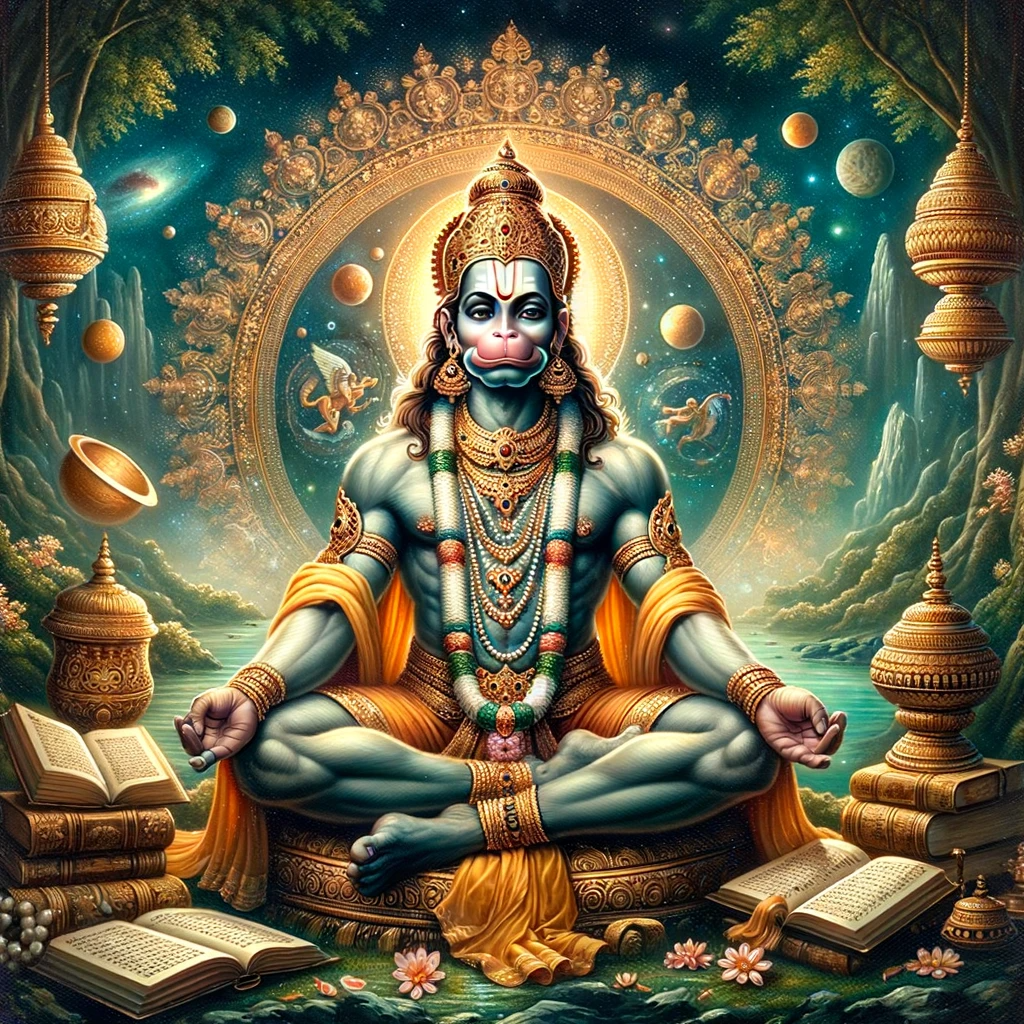 